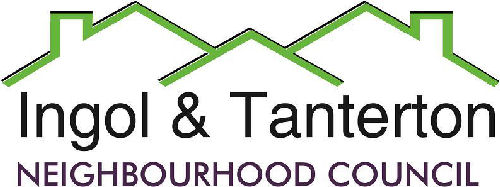 The minutes of the neighbourhood council meeting held on Wednesday 25th October 2023at 7pm at the Tanterton Village Centre.Present: Cllr Darby (chair), Cllr Ellison (vice -chair), Cllr Jewell, Cllr Mylroie, Cllr Noble, Cllr Ferneyhough, Cllr Rutter.Clerk – Gill Mason. Four members of the public.Open forumThe rear of Tanterton shops has been cleared of fly tipping including an old mattress, but there is still litter to be cleared away. There are reports of leaks within the shops and it is not known if they are safe. Places for People need to complete a property inspection.The Pact meeting only had four councillors attend. All councillors should attend to know what is going on in the area.There is a new bus route on Tanterton Hall Road with four new bus stops, will there be shelters for the bus stops?The hedge at Sainsburys car park needs cutting back.The hedges on the football field need cutting back as they are encroaching on to the path.If the newsletter is continuing can the updates from the parish council be kept separate from the Liberal Democrat publications.There needs to be yellow lines placed on the road at Silvercroft as it unsafe when cars are parked there.The fence at Silvercroft ginnel is leaning and Places for People need to be contacted.Cllr Ferneyhough attended the meeting 7.09pm.88/23 To receive apologies.Cllr Ward and Cllr Potter.Cllr Gibson – notification of resignation.89/23 To approve the minutes of the meeting held on Wednesday 20th September 2023.It was resolve that the minutes be approved and signed by the chair.Proposed by Cllr Noble.Seconded by Cllr Jewell.All in favour.90/23 To receive declarations of interest.Cllr Ellison declared an interest in any item regarding TVC as a Trustee.Cllr Rutter declared an interest in any matter regarding planning as a PCC planning committee member.91/23 To consider planning applications and matters.Application number: 06/2023/0958 Address: 6, Cottam Avenue, Preston, PR2 3XDDescription: Single storey extension to side and rear.The neighbourhood council has no observations.Application number: 06/2023/0959 Address: 8 Cottam Avenue, Preston, PR2 3XDDescription: Single storey rear extension.The neighbourhood council has no observations.92/23 Finance.ExpenditureReceiptsIt was resolved that the payments be made.Proposed by Cllr Ellison.Seconded by Cllr Rutter.All in favour.93/23 To consider the lengthsman’s update and schedule of works.Glyphosate alternative – The lengthsman has reported that he has found an alternative to the Glyphosate weedkiller which is called SBK. The clerk will circulate the product information sheet to all councillors.Preston City Council and Lancashire County Council will be contacted regarding the lack of weeding and weed spraying around the neighbourhood.94/23 To receive updates from the ITNC working groups.Area enhancement - The planned start on the upgrade of Tanterton Play area by Preston City Council will be from 6th November.Several grant applications have been submitted, one for the Police Crime Commissioner being rejected, but the application to the UK Sports and Leisure Fund via Preston City Council is still live.Diversion of the footpath FP0608041 is still ongoing with Lancashire County Council. No upgrades to the football field fencing can be started until the footpath has been diverted from going diagonally across the southern pitch near Mason House Crescent from the end of Pool House Lane to Golf View. Cllr Ellison will enquire if the design of the barrier fencing can be altered to accommodate access to the existing footpath and enquire about an application to have the footpath redirected around the field.Cllr Darby reported that the Ingol Dip Playpark refurbishment had been cancelled and landscaping was going to be completed due to antisocial behaviour at the area instead. Cllr Darby has stated that a playpark is necessary.Cllr Jewell reported that the police report had been received which included the proposal for the teen shelter. Costings will be sought to be considered for the next financial year’s budget.CommunicationsThe print quantity of the newsletter is too small for door-to-door companies to deliver. Volunteers will deliver the newsletter which will be produced in December / January.95/23 To consider the charges for the website new server hosting.The new web hosting charges will be £600.00 plus vat per year. Cllr Ellison will enquire what other host servers can be used, how easy it will be to migrate the website and if the current web address can be maintained.96/23 To consider the green spaces agreement with Preston City Council, review the schedule and look at other potential services.The clerk has contacted PCC many times and had no response. The neighbourhood council will create its own schedule of works to be able to go out to contractors for quotes. Cllr Ellison, Cllr Jewell and Cllr Darby will be the members on the Greenspace Working Group. 97/23 To consider the arrangements for the Christmas tree switch on event.The clerk reported that the switch on will be Wednesday 29th November at 6pm.Refreshments will be coffee, tea, cakes and mince pies (no alcohol allowed)Order of the evening:Doors open at 6pm with refreshments served. Selection boxes handed to children with raffle ticket attached. PA system playing carols. Singspiration and a community band will be asked to play but with the early evening start it might not be feasible with members work commitments. A song sheet will be handed out and at 6.20pm carols will be sung.Raffle drawn.If its nice weather the side door opens for people to be outside and in event room. If bad weather people can be in event room and overspill into the mass / church room.Raffle winning children will go out and switch on lights.A budget of £400.00 is authorised so the clerk can purchase refreshments, selection boxes etc.98/23 Reports and correspondence.The neighbourhood council has won the Tidy Towns competition for Ingol and runner up for Tanterton.The chair will write to Carolyn Gibson and thank her for her contribution to the neighbourhood council.The chair will notify the community groups that there is a local asset energy grant that they can apply for.99/23 Date and time of meetings.Wednesday 22nd November 2023 at 6pm - Finance CommitteeWednesday 22nd November 2023 at 7pm - Full CouncilWednesday 13th December 2023 at 7pm - Full CouncilThe meeting closed at 8.40pm. Signed ……………………………………………………………………..Date…………………………………BACSMB LandscapingLengthsman’s hours (basic) £624.00BACSGill Mason – clerk Monthly expenses£61.38BACSBG FencingMaterials£55.79BACSPreston City CouncilElection costs£200.00BACSBritish Gas Cottam Gate electric 4 months£189.75BACSMB LandscapingLengthsman’s hours 58 extra Sept /Oct minus Holidays£756.00BACSCaton Parish CouncilClerks training contribution£305.00BACSBolton le Sands Parish CouncilClerks training contribution£305.00BACSPreston City CouncilIngol Golf Course CIL Payment£42,267.41 